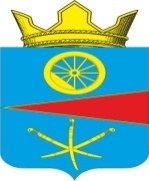 АДМИНИСТРАЦИЯ ТАЦИНСКОГО  СЕЛЬСКОГО ПОСЕЛЕНИЯТацинского  района Ростовской  областиП  О  С  Т А Н О В Л Е Н И Е29  декабря 2017 г.     		        № 345		            ст.ТацинскаяВ соответствии постановлением Администрации Тацинского сельского поселения от 19 августа 2013 года № 282 «Об утверждении Порядка разработки, реализации и оценки эффективности муниципальных программ Тацинского сельского поселения», постановлением Администрации Тацинского сельского поселения от 19 августа 2013 года № 283 «Об утверждении Методических рекомендаций по разработке и реализации муниципальных программ  Тацинского сельского поселения», решением Собрания депутатов Тацинского сельского поселения от 28.12.2017 г. № 77 «О бюджете Тацинского сельского поселения Тацинского района на 2018 год и на плановый период 2019 и 2020 годов», -П О С Т А Н О В Л Я Ю :Утвердить План реализации на 2018 год муниципальной программы Тацинского сельского поселения «Управление муниципальными финансами и создание условий для эффективного управления муниципальными финансами» согласно приложению.Постановление вступает в силу со дня его подписания. Контроль за выполнением настоящего постановления возложить на заместителя Главы Администрации Тацинского сельского поселения Пономарева В.А. ГлаваАдминистрации Тацинского        сельского  поселения                                                             А.С.ВакуличПриложение  к постановлению Администрации Тацинского сельского поселения от 29.12.2017 года № 345Планреализации муниципальной  программы ««Управление муниципальными финансами и создание условий для эффективногоуправления муниципальными финансами»» на 2018 год--------------------------------<*> Объем расходов приводится на очередной финансовый год.Об утверждении Плана реализациина 2018 год муниципальной программы ««Управление муниципальными финансами и создание условий для эффективного управления муниципальными финансами»№ п/пНаименование подпрограммы,основного мероприятия,мероприятия ведомственной целевой программы, контрольного события программыОтветственный 
 исполнитель  
  (заместитель руководителя ОИВ/ФИО)Ожидаемый результат  (краткое описание)Срок    
реализации 
  (дата)Объем расходовОбъем расходовОбъем расходовОбъем расходов№ п/пНаименование подпрограммы,основного мероприятия,мероприятия ведомственной целевой программы, контрольного события программыОтветственный 
 исполнитель  
  (заместитель руководителя ОИВ/ФИО)Ожидаемый результат  (краткое описание)Срок    
реализации 
  (дата)всегообластной
   бюджетместный бюджетвнебюджетные
источники1234567910подпрограмма  -0,0 тыс. рублей00,001Эффективное расходование бюджетных средствОтдел экономики и финансов100% исполнение бюджета2018 г.0,000,002Нормативное обеспечение и организация бюджетного процесса.Отдел экономики и финансовНаличие НПА при исполнении бюджета2018 г.0,000,00